Document correction CM1 : mardi 26 mai  CALCUL MENTAL MATHEMATIQUES 1./ Madame Leboeuf achète un gigot d’agneau de 2 kg. L’os pèse 250 g et à la cuisson, la viande perd 200 g . - Combien pèse le gigot après cuisson ? (donne la réponse en g, puis en kg).Masse de la viande du gigot :   2 000 – 250 = 1 750 gMasse après cuisson : 1 750 – 200 = 1 550 g  / 1 550 g = 1,55 kgLe gigot pèse 1,55 kg après cuisson.2./ Pour faire un cake, Cerise utilise : 0,3 kg de farine , 125 g de beurre et 125 g de fruits , 10 g de levure et 3 œufs de 60 g (sans les coquilles).- Quel est le poids du gâteau ? (calcule d’abord en g, puis convertis en kg)Masse du gâteau :  300 + (2 x 125) + 10 + (3 x 60) = 740 g   /   740 g = 0,74 kgLa masse du gâteau est de 740 grammes.3./ Un épicier range dans sa réserve 5 caisses contenant 12 pots de moutarde chacune. Chaque pot de moutarde pèse 400 g. Un pot vide pèse 125 g.- Quelle est la masse totale des pots de moutarde ? (en kg)Masse des pots :  5 x 12 x 400 = 24 000 g   /   24 000 g = 24 kgLa masse des pots est de 24 kilogrammes.- Quelle est la masse totale de moutarde (sans les pots) dans les cinq caisses ? (en kg)Masse de la moutarde :  24 000 – (5 x 12 x 125) = 24 000 – 7 500 = 16 500 g, soit 16,5 kgLa masse totale de moutarde est de 16,5 kilogrammes.LITTERATURE 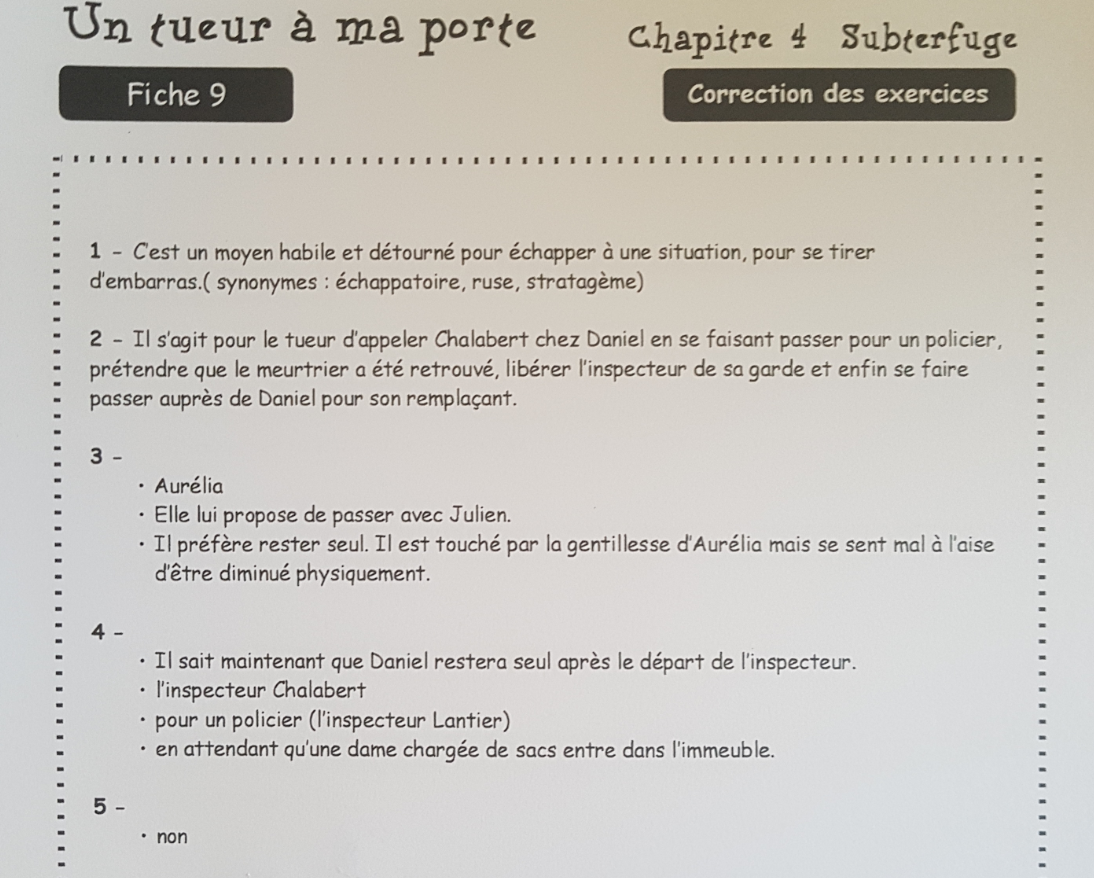 